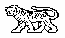 	МУНИЦИПАЛЬНЫЙ КОМИТЕТ	      ГРИГОРЬЕВСКОГО СЕЛЬСКОГО ПОСЕЛЕНИЯ МИХАЙЛОВСКОГО МУНИЦИПАЛЬНОГО РАЙОНА 	ПРИМОРСКОГО КРАЯ	 РЕШЕНИЕ    15.11.2021г.                                 с. Григорьевка                                                             № 23О продлении срока действия на 2022 год решения № 22 от 29.10.2019 г.«Об установлении земельного налога на территории Григорьевского сельского поселения на 2020год» ( в редакции решения от 16.06.2021г №11; от 16.06.2021 №12)           В соответствии с главой 31 Налогового кодекса Российской Федерации, Уставом Григорьевского сельского поселения, муниципальный комитетР Е Ш И Л:Продлить срок действия на 2022 год решения муниципального комитета Григорьевского сельского поселения № 22 от 29.10.2019г «Об установлении земельного налога на территории Григорьевского сельского поселения на 2020 год»( в редакции решения от 16.06.2021г №11; от 16.06.2021 №12)     2.  Опубликовать данное решение в газете «Вперёд».     3.  Настоящее решение  вступает в силу с 1 января 2022 года, но не ранее чем по истечении одного месяца со дня его официального опубликования и не ранее 1-го числа очередного налогового периода по земельному налогу.Глава Григорьевского сельского поселения                                                            А.С. Дрёмин